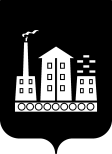 АДМИНИСТРАЦИЯ ГОРОДСКОГО ОКРУГА СПАССК-ДАЛЬНИЙ РАСПОРЯЖЕНИЕ30 апреля 2021г.               г.Спасск-Дальний, Приморского края                     № 237-ра            О создании комиссии по проведению обследований материально-бытовых условий проживания ветеранов Великой Отечественной войныРуководствуясь Федеральным законом от 06 октября 2003 г. № 131-ФЗ «Об общих принципах организации местного самоуправления в Российской Федерации», во исполнение п. 3.1 раздела 3 протокола Правительства Приморского края от 20 апреля 2021 года «Межведомственное совещание по решению вопроса жизнеустройства Супряткиной З.А.» и на основании Устава городского округа Спасск-Дальний:1.  Создать комиссию по проведению обследований материально-бытовых условий проживания ветеранов Великой Отечественной войны и утвердить её состав (прилагается).2.  Административному управлению Администрации городского округа Спасск-Дальний (Моняк) разместить настоящее распоряжение на официальном сайте правовой информации  городского округа Спасск-Дальний.3. Контроль за исполнением настоящего распоряжения возложить на заместителя главы Администрации городского округа Спасск-Дальний  Журавского П.О.Глава городского округа Спасск-Дальний 				       А.К. Бессонов                                                                                              Приложение № 1                                                                                              к распоряжению Администрации    городского округа Спасск-Дальний                                                                                                от  30 апреля 2021г. № 237-ра                  СОСТАВкомиссии по проведению обследований материально-бытовых условий проживания ветеранов Великой Отечественной войныЖуравский Павел Олегович- заместитель главы Администрации городского округа Спасск-Дальний, председатель комиссии;Троценко Татьяна Алексеевна- начальник организационного отдела административного управления Администрации городского округа Спасск-Дальний, заместитель председателя комиссии; Антоненко Сергей Иванович- председатель Совета ветеранов, войны, труда, Вооруженных Сил и правоохранительных органов по городскому округу Спасск-Дальний;Баранова Вера Николаевна- аналитик 1 категории Спасского филиала КГАУСО «ПЦСОН»;Бондаренко Светлана Валентиновна- специалист по персоналу Спасского филиала КГАУСО «ПЦСОН»;Бочкарева Виктория Валерьевна- специалист по социальной работе Спасского филиала КГАУСО «ПЦСОН»;Великая Людмила Петровна- начальник отдела по городскому округу Спасск-Дальний и Спасскому району отделения по Лесозаводскому городскому округу КГКУ «Центр социальной поддержки населения Приморского края»; Горбань Оксана Валентиновна- оператор контактного центра Спасского филиала КГАУСО «ПЦСОН»;Гудкова Наталья Владимировна- заведующий ОСОНД по Спасскому городскому округу Спасского филиала КГАУСО «ПЦСОН»;ДубинскаяЮлия Валентиновна- специалист по социальной работе Спасского филиала КГАУСО «ПЦСОН»;Духно Наталья Викторовна- специалист по социальной работе (признание) Спасского филиала КГАУСО «ПЦСОН»;Лебедева Анна Владимировна- специалист по персоналу Спасского филиала КГАУСО «ПЦСОН»;Лоншакова Наталья Евгеньевна- специалист по социальной работе (срочная помощь) Спасского филиала КГАУСО «ПЦСОН»;Примак Олег Викторович- член Совета ветеранов, войны, труда, Вооруженных Сил и правоохранительных органов по городскому округу Спасск-Дальний;СемичеваМарина Александровна- главный специалист 1 разряда организационного отдела административного управления Администрации городского округа Спасск-Дальний;Симоненко Татьяна Александровна- специалист по социальной работе Спасского филиала КГАУСО «ПЦСОН»;Селеверстенко Татьяна Викторовна- бухгалтер 1 категории Спасского филиала КГАУСО «ПЦСОН».